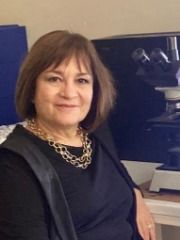 Prof. Dr. Funda Yılmaz BarbetPresident of the Federation of Pathology SocietiesEge University Faculty of MedicineDepartment of Medical Pathology 35100 Bornova IzmirTel: 0090232 3904558 (direct)            0090232 3903709 (secretary)GSM: 0090 5326437687Fax: 0090232 3736143Dr. Yılmaz was born in Erzurum in 1961.She completed her secondary education in Ankara Atatürk Anadolu High School in 1979 and her higher education in Ankara University Faculty of Medicine in 1985. In 1994, she received her specialty in Ege University Medical School Pathology Department and has been working in the same department since then. She received the title of associate professor in 2000 and professor in 2006. Additionally, she worked as an academic visitor in the pathology departments of Glasgow University Western Infirmary Hospital and Cambridge Addenbrooke's Hospital in 1997-1998, Universite Paris-Sud Paul Brousse Hospital Centre Hepato-Biliare and Le Kremlin Bicetre Hospitals in 2002-2004, University of California San Francisco Hospital in 2013 on liver pathology, transplantation pathology and molecular pathology. She speaks English and French. She served as the Director of the Ege University Information and Communication Technologies Research and Application Center, the Deputy Dean of the Ege University Faculty of Medicine and president of Ege Society of Pathology. She is currently the president of the Federation of Turkish Pathology Associations, the treasurer of International Academy of Pathology Turkish Division, Advisory Board member of Euroepan Society of Pathology and Director of Ege University Institute of Health Sciences. Her special fields of research and interests are hepatopancreatobiliary and cardiovascular pathology, transplantation pathology, molecular pathology, digital pathology and artificial intelligence applications in pathology.UNISIS   |   RESEARCHGATE  |  GOOGLE SCHOLAR